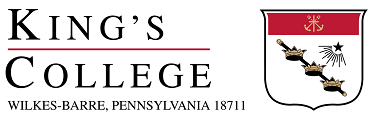 Student Name_______________________________________________ Education Department Field Experience Log Course:_______________Please use black or blue ink to complete this log.  				 Submission Date:___________________________________________DateSchool/AgencyTime(s)Total HoursSchool/Agency Rep SignatureSchool/Agency  Rep PRINT NameSchool/Agency Rep Contact Information (Phone)